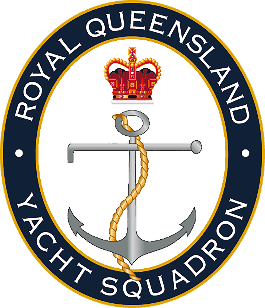 Request for Average PointsTo receive average points, sailors must request average points in advance (before the applied race day/s) by emailing this form to sailing@rqys.com.au. Requests will be submitted to the Sailing Committee to be heard at the next Sailing Committee meeting.Royal Queensland Yacht Squadronsailing@rqys.com.au | 07 3396 8666578 Royal Esplanade, Manly, QLD, 4179DateBoat NameSail NumberSkipper NameEvent NameEvent DateRace Missed Other Details 